Parent Function:Equation:Parent Function:Equation:Parent Function:Equation:Parent Function:Equation: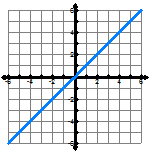 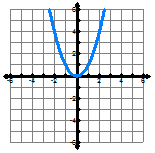 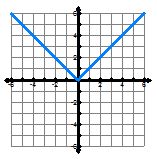 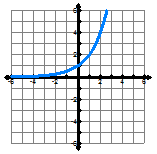 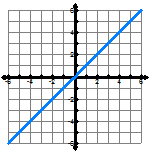 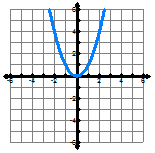 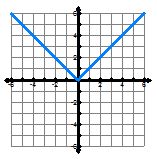 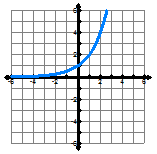 New Equation:New Equation:New Equation:New Equation:What happened to the graph?What happened to the graph?What happened to the graph?What happened to the graph?Parent Function:Equation:Parent Function:Equation:Parent Function:Equation:Parent Function:Equation:New Equation:New Equation:New Equation:New Equation:What happened to the graph?What happened to the graph?What happened to the graph?What happened to the graph?Parent Function:Equation:Parent Function:Equation:Parent Function:Equation:Parent Function:Equation:New Equation:New Equation:New Equation:New Equation:What happened to the graph?What happened to the graph?What happened to the graph?What happened to the graph?Parent Function:Equation:Parent Function:Equation:Parent Function:Equation:Parent Function:Equation:New Equation:New Equation:New Equation:New Equation:What happened to the graph?What happened to the graph?What happened to the graph?What happened to the graph?Parent Function:Equation:Parent Function:Equation:Parent Function:Equation:Parent Function:Equation:New Equation:New Equation:New Equation:New Equation:What happened to the graph?What happened to the graph?What happened to the graph?What happened to the graph?Parent Function:Equation:Parent Function:Equation:Parent Function:Equation:Parent Function:Equation:New Equation:New Equation:New Equation:New Equation:What happened to the graph?What happened to the graph?What happened to the graph?What happened to the graph?Parent Function:Equation:Parent Function:Equation:Parent Function:Equation:Parent Function:Equation:New Equation:New Equation:New Equation:New Equation:What happened to the graph?What happened to the graph?What happened to the graph?What happened to the graph?Parent Function:Equation:Parent Function:Equation:Parent Function:Equation:Parent Function:Equation:New Equation:New Equation:New Equation:New Equation:What happened to the graph?What happened to the graph?What happened to the graph?What happened to the graph?